Пояснительная записка к проекту «Образ смерти в русской классической литературе XVIII-XIX веков»	1. Руководитель-участник: Ишимбаева Виктория; консультант: Меньшинина Елена Сергеевна	2. Видеоролик с озвученными произведениями (фрагментами этих произведений) русских поэтов XVIII-XIX веков, на фоне которых изображения могил/надгробий соответственно по веку.	3. Данный видеоролик может быть показан на уроках литературы, когда учащиеся проходят данные произведения, поскольку так лучше воспринимается материал.	4. 5 - в видеоролике задействовано 4 произведения (либо фрагмента) и по 2 изображения к каждому; 70% отзывов положительные4 - в видеоролике задействовано 4 произведения (либо фрагмента) и по 1 изображению к каждому; 50% отзывов положительные3 - в видеоролике задействовано 3 произведения (либо фрагмента) и по 1 изображения к каждому; менее 50% отзывов положительные2 - продукта нет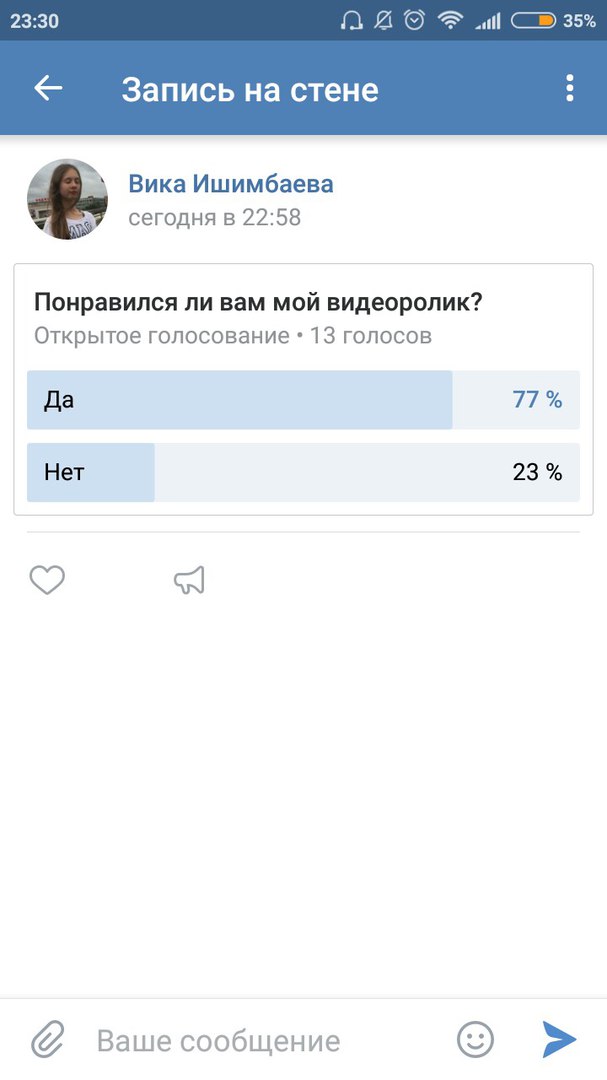 